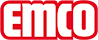 emco BauAntislip voor gladde ondergronden PRIMAtypePRIMAAntislip op gladde vloerspeciale kleurenwiteigenschappenwerkt zonder lijmslipvast, vaste vorm, geluiddempend, slijtvast, gemakkelijk te leggen en te snijdenfunctieDit ondertapijt voorkomt het verschuiven van de schoonloopzone op een gladde ondergrond.rollen (m1.)30 mBreedte (cm)80 cm120 cm180 cmmateriaalafwerkingPES garens, aan beide zijden voorzien van speciaal acrylschuim.dikteca. 2 mmgewicht (g/m2)ca. 420-450 g/m²merkemcocontactemco Benelux B.V. Divisie Bouwtechniek Veldrijk 2 8530 Harelbeke / BE Tel. (+32) 056 224 978 bouwtechniek@benelux.emco.de www.emco-bau.com